22.04.2024Тренинг «Цвет меняет свет»В рамках Недели психологии учащиеся МБОУ СОШ №4 приняли участие в тренинге «Цвет меняет свет». Данный тренинг прошел с целью развития у учащихся цветоощущения, эмоциональной устойчивости, уверенности в себе, доброжелательного отношения друг к другу. 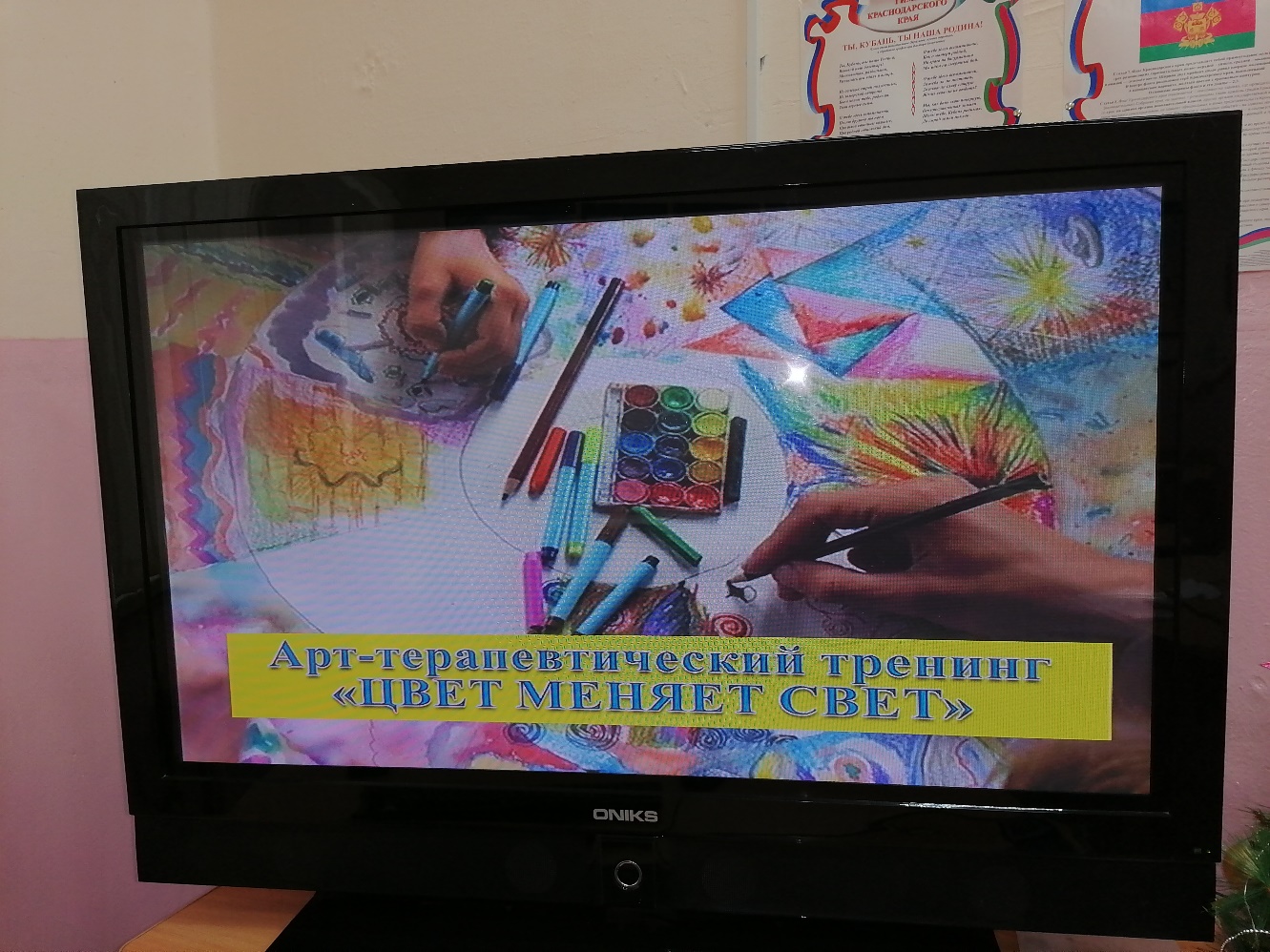 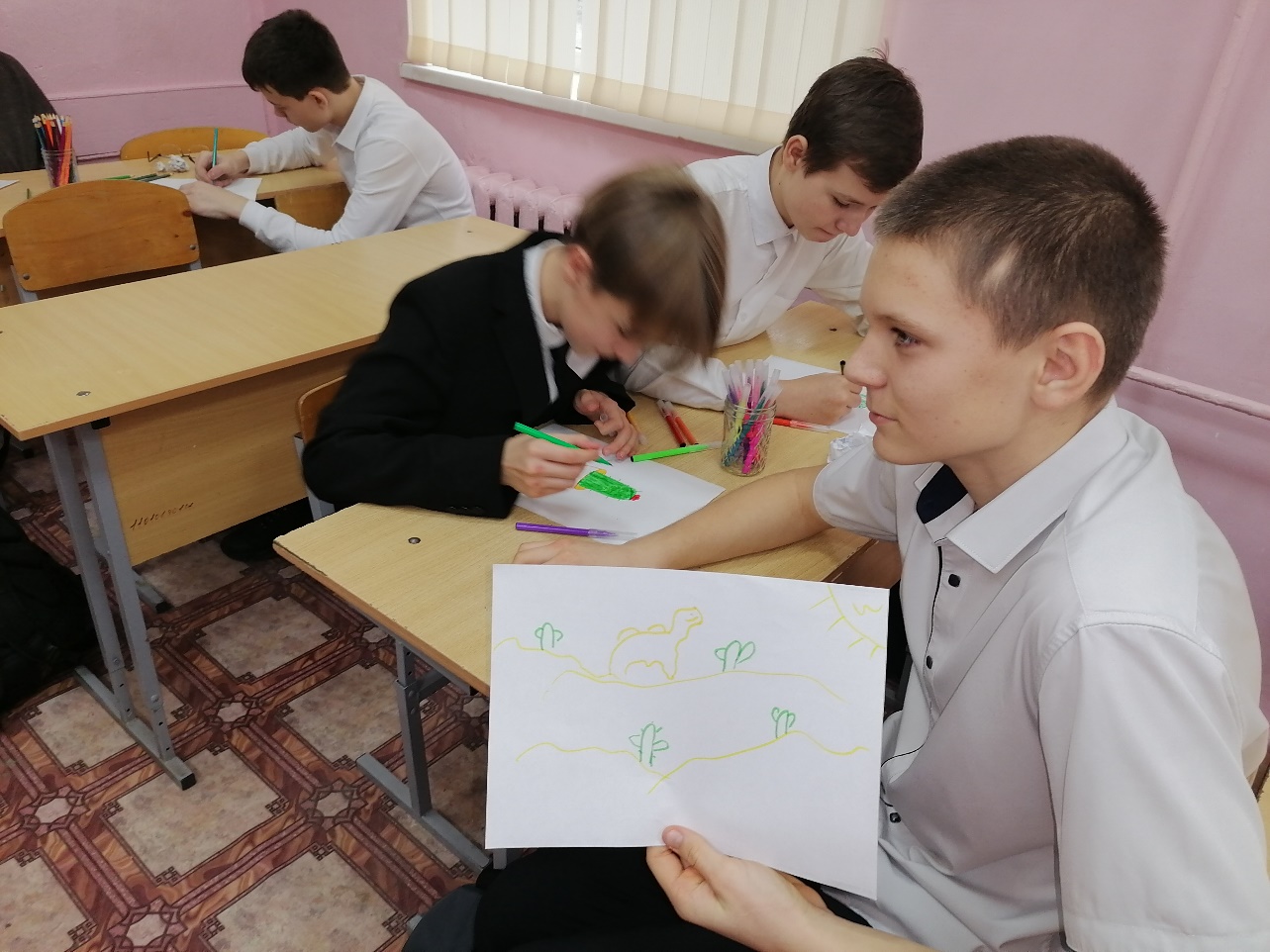 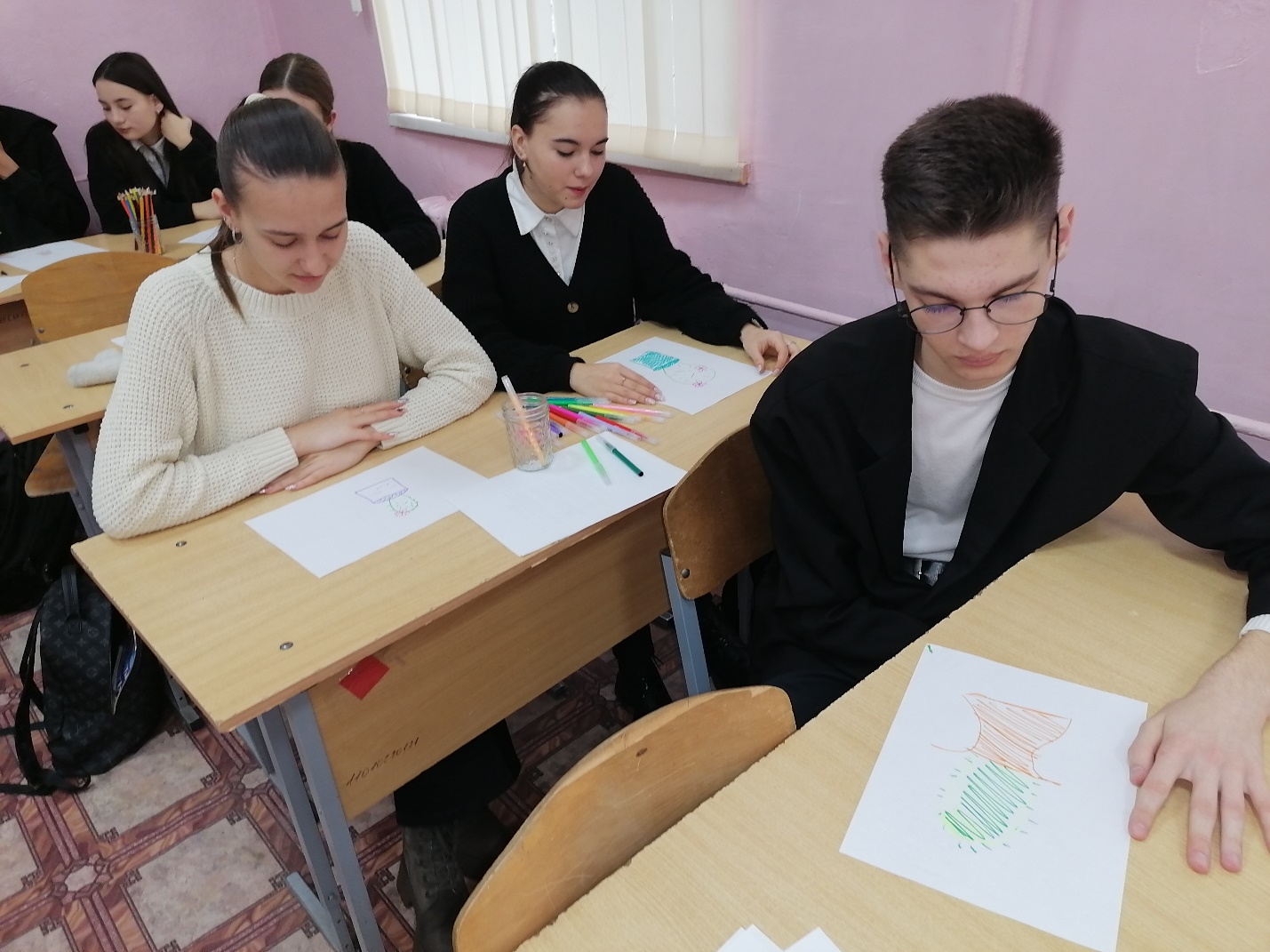 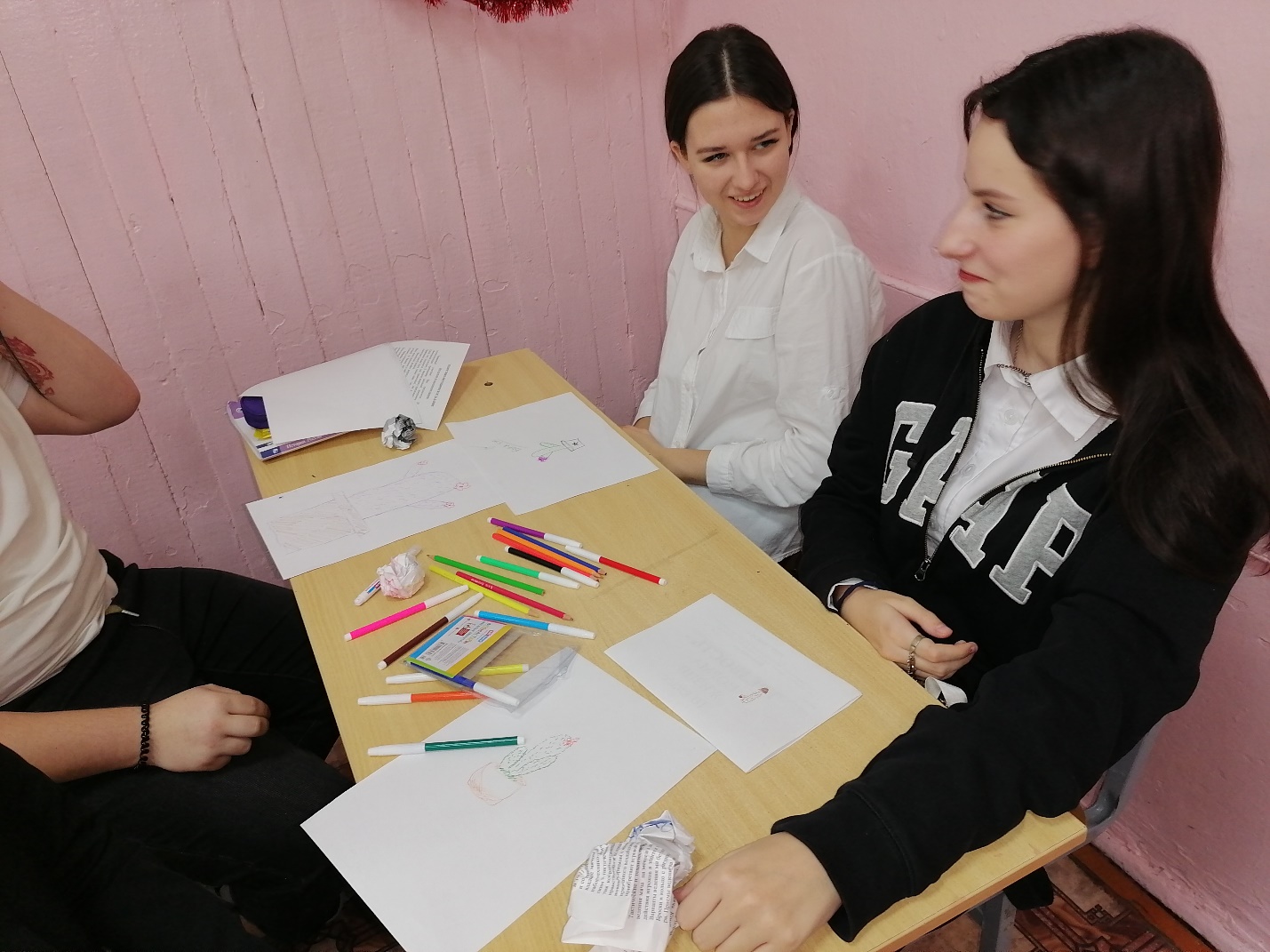 Педагог-психолог:                                                                     Э.С. Доценко